新 书 推 荐中文书名：《别哭泣，生命仍在》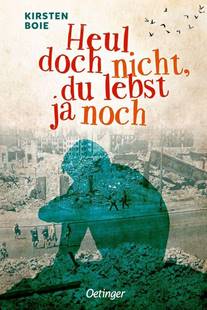 英文书名：Stop Crying, You're Still Alive作    者：Kirsten Boie出 版 社：Oetinger Verlag代理公司：ANA/Yao Zhang页    数：176页出版时间：2022年1月代理地区：中国大陆审读资料：德语电子稿/英文样张类    型：12-14岁青少年文学/历史内容简介：2周销售15,000册，德国出版社紧急加印10,000册《明镜周刊》畅销榜#11NDR播客节目 ‘Eat Read Sleep’ 称之为“大师之作”！这本书以战争结束时的汉堡为背景，我们将跟随着三名青少年——其中一名是犹太人——一起挣扎努力着重建自己的生活，面对未来。柯尔斯滕最新的一部面向青少年读者的小说《暗夜》于今年2月出版，并一直保持在《明镜周刊》的畅销书排行榜上。汉堡，1945年6月。这座城市已沦为一堆瓦砾。特劳特、赫尔曼和雅各布生活在这片废墟中。此时，雅各布已经把名字改成了弗瑞德里希，所以没有人会知道他实际上是一个犹太人。但当赫尔曼发现后，他不想再和雅各布沾上任何关系。内疚、真相、恐惧和愤怒是这本书的中心主题，书中的青少年主角们在对战争的恐惧和纳粹独裁的影响下聚集到了一起。而后，他们设法在这漫长的路途中找到了一丝希望。对《暗夜》的赞誉：“科尔斯滕·波伊（Kirsten Boie）为她的小说找到了一种非常令人印象深刻的语言：简练而具有纪实性。”——拜里舍尔·伦德芬克“她扮演了一个无关的叙述者的角色，同时潜入了三个年轻人的思想。这使得所描述的经历更令人印象深刻，也更令人恐惧。”——《时代周报》“《暗夜》是一部脆弱而 […]强烈的小说。”—— Der Tagesspiegel作者简介：科尔斯滕·波伊 (Kirsten Boie)，1950年出生于德国汉堡，著名儿童文学作家。被德国《世界周报》（Die Welt）誉为德国最为重要的现代青少年及儿童文学作家之一，是继以《墨水三部曲》（The Inkworld Trilogy）走红国际的柯奈莉亚·冯克(Cornelia Funke)之后，另一个逐渐受到国际出版界重视的德国青少年及儿童文学作家。十四岁时获得汉堡大学提供的国际奖学金，得以在英国南汉普顿大学交换一年。读书期间，她曾在文学研究院的图书馆任助理。并在取得德语与英语学士学位后，获文学博士学位。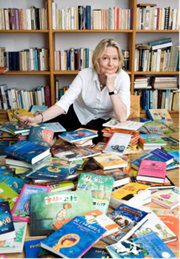 波伊的作品诙谐幽默，符合孩子的心理，渗透着进取、梦想、勇敢、爱心等鼓舞人心的力量，深受青少年喜爱。她在作品中始终与孩子为伍，同时也不忘注入成人视角，这使得她笔下的人物贴近生活，具有很高的可读性，深受读者喜爱。除了创作青少年文学作品，波伊还为儿童电视节目撰写短篇剧本和散文，同时也创作儿童戏剧。近几年，她还代表歌德学院出访欧洲和世界各国。波伊一生著作颇丰，共创作了80多本书，这些书被译成多种文字在全世界出版发行。曾三度入选国际安徒生大奖（Hans Christian Andersen Award），五次入围德国青少年文学奖（Deutscher Jugendliteraturpreis），并于2007年获得德国青少年文学奖的终生成就特别奖（Sonderpreis des Deutschen Jugendliteraturpreises für ihr Lebenswerk）。谢谢您的阅读！请将回馈信息发送至：张瑶（Yao Zhang)安德鲁﹒纳伯格联合国际有限公司北京代表处北京市海淀区中关村大街甲59号中国人民大学文化大厦1705室, 邮编：100872
电话：010-82449325传真：010-82504200Email: Yao@nurnberg.com.cn网址：www.nurnberg.com.cn微博：http://weibo.com/nurnberg豆瓣小站：http://site.douban.com/110577/微信订阅号：ANABJ2002